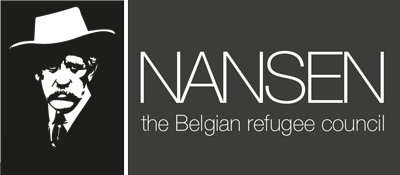 Family Name:…….First Name(s):……Reference number of your file: Alien’s Office: O.V.   ….                              Commissioner-general for Refugees and Stateless persons: CG..Date of birth:……….Place of birth:……….Nationality:………Ethnicity:………Marital status:………Number of children:………Religion:……….Mother tongue:……….Place you are effectively residing in Belgium or address where we can contact you and telephone number: ………………………………………………………………………………………………………………………………………………………………………………………………………………………………………………………………………………………………………………………………………Name, e-mail and telephone number of your lawyer:………………………………………………………………………………………………………………………………………………………………………………………………………………………………………………………………………………………………………………………………………In case you are a minor: Name, e-mail and telephone number of your guardian:………………………………………………………………………………………………………………………………………………………………………………………………………………………………………………………………………………………………………………………………………Name, e-mail and telephone number of your social assistant:………………………………………………………………………………………………………………………………………………………………………………………………………………………………………………………………………………………………………………………………………Which action do you want NANSEN to undertake in your file? …………………………………………………………………………………………………………………………………………………………………………………………………………………………………………………………………………………………………………………………………………………………………………………………………………………………………………………………………………………………………………………………………………………………………Do you have an international protection status (refugee status or subsidiary protection) in another country of the European Union? If yes, in which country? ………………………………………………………………………………………………………………………………………………………………………………………………………………………………………………………………………………………………………………………………………If you have an international protection status in another country of the European Union, and you cannot return to that country, what are the reasons you cannot return? …………………………………………………………………………………………………………………………………………………………………………………………………………………………………………………………………………………………………………………………………………………………………………………………………………………………………………………………………………………………………………………………………………………………………………………………………………………………………………………………………………………………………………………………………………………………………………………………………………………………………………………………………………………………………………Do you currently have an ongoing procedure to obtain international protection in Belgium? If yes, at what stage of the procedure is your file currently (Alien’s Office, Commissioner-general for Refugees and Stateless Persons, Council for Alien Law Litigationà? ………………………………………………………………………………………………………………………………………………………………………………………………………………………………………………………………………………………………………………………………………………………………………………………………………………………………………………………………………………………………………………………………………………………………......................................................................................................................................................Did you apply for international protection in Belgium in the past, which has resulted in a negative decision? If yes, please specify when you have applied for international protection: ……………………………………………………………………………………………………………………………………………………………………………………………………………………………………………………………………………………………………………………………………………………………………………………………………………………………………………………………………………………………………………………………………………………………………………………………………………………………………………………………………………...Please specify briefly why you cannot return to your country of origin:…………………………………………………………………………………………………………………………………………………………………………………………………………………………………………………………………………………………………………………………………………………………………………………………………………………………………………………………………………………………………………………………………………………………………………………………………………………………………………………………………………………………………………………………………………………………………………………………………………………………………………………………………………………………………………………………………………………………………………………………………………………………………………………………………………………………………………………………………………………………………………………………………………………………………………………………………………………………………………………………………………………………………………………………………………………………………………………………………………………………………………………………………………………………………………………………………………………………………………………………………………………………………………………………………………………………………………………………………………………………………………………………………………………………………………………………………Have you experienced serious physical or mental suffering? If yes, please fill out this table as accurately as possible: In case you have medical or psychological certificates, please list these below (including the date on which they were drawn up and by whom)…………………………………………………………………………………………………………………………………………………………………………………………………………………………………………………………………………………………………………………………………………………………………………………………………………………………………………………………………………………………………………………………………………………………………………………………………………………………………………………………………………………………………………………………………………………………………………………………………………………………………………………………………………………………………………………………………………………………………………………………………………………………………………………………………………………………………………………………………………………………………………………………………………………………………………………Do you have family members that are residing in Belgium? If so, please specify: partner, children and/or other members of the family (name, date of birth and place of birth). What is their residence status (unlawful residence, refugee, subsidiary protected, regularised,..)?………………………………………………………………………………………………………………………………………………………………………………………………………………………………………………………………………………………………………………………………………………………………………………………………………………………………………………………………………………………………………………………………………………………………...In order for us to analyse your file as quickly as possible, we kindly ask you to attach the copies of the following relevant decisions to this questionnaire:All decisions from the Alien’s OfficeAll decisions from the Commissioner-general for Refugees and Stateless PersonsAll judgments by the Council for Alien Law LitigationAll judgments by the Council of StateMedical or psychological certificates A copy of all documents supporting your fears in the event of your return to your country of origin.DATE:Important:Before you fill out this questionnaire, please examine carefully the mandate you have filled out granting NANSEN access to your personal data. The personal data collected by the mandate will only be processed and saved for the purposes the mandate explicitly stipulates. Should you have any questions about the processing of your personal data, please contact jlejeune@nansenrefugee.be Please also be aware that NANSEN uses a priority list to determine whether or not we can treat your file. Please check, before you fill out this questionnaire, whether or not your situation corresponds to one of the priority profiles listed. You can consult the list here: https://nansen-refugee.be/nl/uw-aanvraag/ . NANSEN will only treat cases that feature on the priority list. For NANSEN to analyse your file efficiently it is very important you fill out this questionnaire carefully. Please ask your social assistant or lawyer for assistance should you experience any difficulties. If you travelled through another country of the European Union (or Norway, Iceland or Switzerland) where you applied for international protection or if you received a visa from another country in the European Union (or Norway, Iceland or Switzerland), please request the specific Dublin-questionnaire which will be applicable to your situation and do not fill out this questionnaire. Were you harmed intentionally?yes / noBy whom? …For what reason?To obtain a confessionyes / noTo obtain informationyes / noAs a punishmentyes / noTo intimidate you or coerce youyes / noDiscriminationyes / noOther reason………………………………………………………When was the harm inflicted upon you?Country of origin/during the migration journey When?